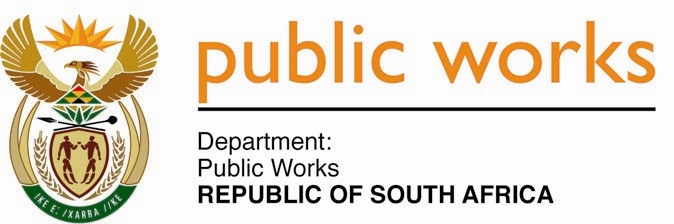 MINISTRY PUBLIC WORKSREPUBLI OF SOUTH AFRICA Department of Public Works l Central Government Offices l 256 Madiba Street l Pretoria l Contact: +27 (0)12 406 2034 l +27 (0)12 406 1224Private Bag X9155 l CAPE TOWN, 8001 l RSA 4th Floor Parliament Building l 120 Plain Street l CAPE TOWN l Tel: +27    468 6900 Fax: +27 21 462 4592 www.publicworks.gov.za NATIONAL ASSEMBLYWRITTEN REPLYQUESTION NUMBER:					        	2062 [NW2216E]INTERNAL QUESTION PAPER NO.:				No. 21 of 2018DATE OF PUBLICATION:					        	15 JUNE 2018DATE OF REPLY:						           13 JULY 2018         2062.	Dr P J Groenewald (FF Plus) asked the Minister of Public Works:(1)	Whether all members of the senior management service (SMS) in his department had declared their interests for the past year as required by the Public Service Regulations; if not, (a) why not, (b) what number of the specified members did not declare their interests and (c) what are the (i) names and (ii) ranks of the specified noncompliant members of the SMS;(2)	whether noncompliant SMS members have been charged; if not, why not; if so, what are the relevant details;(3)	what number (a) of employees in his department at each post level are currently suspended on full salary and (b) of the specified employees at each post level have been suspended for the specified number of days (details furnished); (4)	what is the total amount of cost attached to the days of service lost as a result of the suspensions in each specified case?						NW2216E ____________________________________________________________________The Minister of Public WorksREPLY:(1) 	Yes, all members of the senior management service (SMS) in the Department of Public Works have submitted their financial disclosures for the 2017/18 financial year.	As such, (a), (b), and (c), (i) and (ii) fall away.(2) 	Falls away.(3) 	(a) and (b) None.(4)	Not applicable._________________________________________________________________________